.Vi mladi, ki hočete graditi nekaj novega, 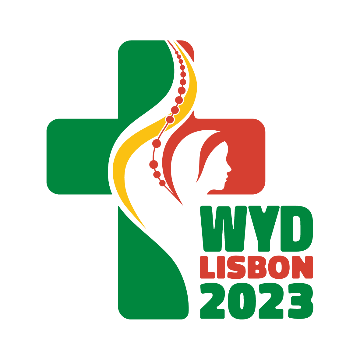 boljši svet, sledite Marijinemu zgledu. Bila je pogumna in odločna, ko je rekla »da« Gospodu. Tvegajte! In ne pozabite, da morate razločevati in odkriti, kaj Jezus hoče od vas in ne to, kar vam pride na misel,da bi lahko delali.  papež FrančišekVi mladi, ki hočete graditi nekaj novega, boljši svet, sledite Marijinemu zgledu. Bila je pogumna in odločna, ko je rekla »da« Gospodu. Tvegajte! In ne pozabite, da morate razločevati in odkriti, kaj Jezus hoče od vas in ne to, kar vam pride na misel,da bi lahko delali.  papež FrančišekVi mladi, ki hočete graditi nekaj novega, boljši svet, sledite Marijinemu zgledu. Bila je pogumna in odločna, ko je rekla »da« Gospodu. Tvegajte! In ne pozabite, da morate razločevati in odkriti, kaj Jezus hoče od vas in ne to, kar vam pride na misel,da bi lahko delali.  papež FrančišekVi mladi, ki hočete graditi nekaj novega, boljši svet, sledite Marijinemu zgledu. Bila je pogumna in odločna, ko je rekla »da« Gospodu. Tvegajte! In ne pozabite, da morate razločevati in odkriti, kaj Jezus hoče od vas in ne to, kar vam pride na misel,da bi lahko delali.  papež FrančišekVi mladi, ki hočete graditi nekaj novega, boljši svet, sledite Marijinemu zgledu. Bila je pogumna in odločna, ko je rekla »da« Gospodu. Tvegajte! In ne pozabite, da morate razločevati in odkriti, kaj Jezus hoče od vas in ne to, kar vam pride na misel,da bi lahko delali.  papež FrančišekVi mladi, ki hočete graditi nekaj novega, boljši svet, sledite Marijinemu zgledu. Bila je pogumna in odločna, ko je rekla »da« Gospodu. Tvegajte! In ne pozabite, da morate razločevati in odkriti, kaj Jezus hoče od vas in ne to, kar vam pride na misel,da bi lahko delali.  papež FrančišekVi mladi, ki hočete graditi nekaj novega, boljši svet, sledite Marijinemu zgledu. Bila je pogumna in odločna, ko je rekla »da« Gospodu. Tvegajte! In ne pozabite, da morate razločevati in odkriti, kaj Jezus hoče od vas in ne to, kar vam pride na misel,da bi lahko delali.  papež FrančišekVi mladi, ki hočete graditi nekaj novega, boljši svet, sledite Marijinemu zgledu. Bila je pogumna in odločna, ko je rekla »da« Gospodu. Tvegajte! In ne pozabite, da morate razločevati in odkriti, kaj Jezus hoče od vas in ne to, kar vam pride na misel,da bi lahko delali.  papež FrančišekVi mladi, ki hočete graditi nekaj novega, boljši svet, sledite Marijinemu zgledu. Bila je pogumna in odločna, ko je rekla »da« Gospodu. Tvegajte! In ne pozabite, da morate razločevati in odkriti, kaj Jezus hoče od vas in ne to, kar vam pride na misel,da bi lahko delali.  papež FrančišekVi mladi, ki hočete graditi nekaj novega, boljši svet, sledite Marijinemu zgledu. Bila je pogumna in odločna, ko je rekla »da« Gospodu. Tvegajte! In ne pozabite, da morate razločevati in odkriti, kaj Jezus hoče od vas in ne to, kar vam pride na misel,da bi lahko delali.  papež FrančišekVi mladi, ki hočete graditi nekaj novega, boljši svet, sledite Marijinemu zgledu. Bila je pogumna in odločna, ko je rekla »da« Gospodu. Tvegajte! In ne pozabite, da morate razločevati in odkriti, kaj Jezus hoče od vas in ne to, kar vam pride na misel,da bi lahko delali.  papež FrančišekVi mladi, ki hočete graditi nekaj novega, boljši svet, sledite Marijinemu zgledu. Bila je pogumna in odločna, ko je rekla »da« Gospodu. Tvegajte! In ne pozabite, da morate razločevati in odkriti, kaj Jezus hoče od vas in ne to, kar vam pride na misel,da bi lahko delali.  papež Frančišek